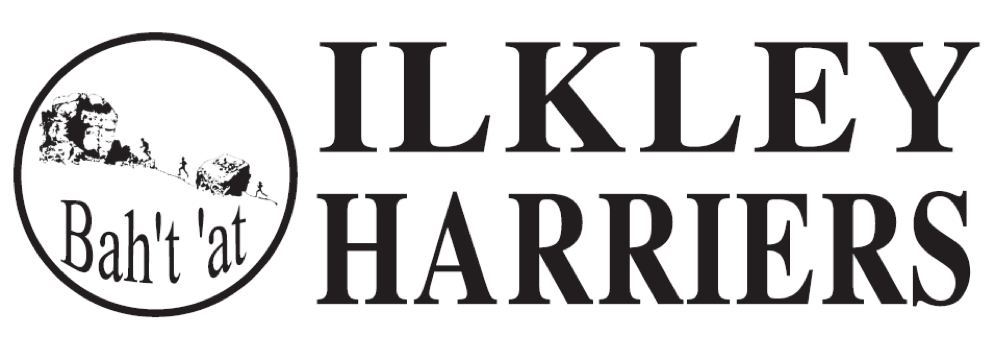 Present: Martin Archer, Neil Chapman, Hilda Coulsey, Steve Coy, Peter Lewis, Jayne Norman, Malcolm Pickering, Helen Waddington, Sue Williamson Apologies: Jean Sullivan, Caroline Howe, Jane McCarthyMinutes of Meeting 8th January: AgreedMatters arising: All actions completed or discussed below. Running the ClubOutstanding Achievements for the Month of February 2019Kate Archer for Rombalds Stride, Harewood half and Ilkley Fell race placingsJack Cummings for winning the Fell RaceAnna Pickering for amazing run of attendance at cross countries this season, including Yorkshire, Northern and NationalsHelen Thurston for her National XC placing and 5k PBSteve Weston and Jane McCarthy for organising the Fell Race (Seniors and Juniors)Gaenor and Steve Coy for the cross countries organisation including Nicola and Rob Budding for the Pecos.  	2. Events ReviewAwards Do: we seem to have a relaxed, social formula to continue with.  It would be good if more members unlikely to be winners could be encouraged to attend. Sue has booked the Wheatley for Friday 24th January for the same price as this year, with a note re the veggie option. 						    					SWIMFR: The weather was excellent, there were some 70 no-shows but 35 were able to sign up on the day.  The cut off didn’t work (perhaps due to the clement weather), hence more thought will be given to this time including that it is flagged in the entry notes.  The cost was increased by £1 without issue, buffs were provided and the costs are not yet finalised. Steve will talk to Steve W re the cut-off and the costs.					SCCross Countries: The organisation of these events went well, thanks to the Coys and Buddings, their work is very much appreciated.  Attendances were good.Brian Sweet Predictor Run: Neil revised the route improving the safety and making it easier to follow, with a shorter option for the slow group. 	3. Future EventsManorlands Hospice Bolton Abbey 10k: We have agreed to support with marshals.  Caroline Howe will act as contact point with Sue W and Petra. 				CHBeginners 0-5k: Aiming to run this again this year starting at the beginning of May with the follow up sessions to enable running for an hour.					HCHDRSL: Paul Stephens is the link with this series and the 2019 events are open for registration.Trail Race Organisation: We should confirm the organisation this year. 	SW/ NC/ MASummer Tuesday evening Away Runs:  The dates are being finalised particularly for when the tennis club is not available and other events.					JNDaleway Relay: This is posted for August 3rd and open for members to sign up for their favoured legs. 										JNPotential new Ilkley 10k: with Neil to follow up route.					NCIlkley Half Marathon: Let’s reserve a plot on the field initially and plan something like tea and cake as a meeting point for Harriers and also an advert for the club.		NC       4. Membership  The end of the year is passed with no major issues, thank you to Petra. Potential new members continue to register their details and new membership can take place more or less automatically. Lapsed members need to renew, available monthly. Distribution of the e-newsletter now is converted to email directly using this database, making the process slicker and personal data secure in one place.   The biannual magazine would be good to produce now after the awards do. 	PL					5. Harrier’s VLM places allocationHelen prepared a paper with a review of the process and proposal for allocating our places for 2020 which we wish to do because we now have some considerable number of Harriers ‘in the hat’ (chances of success were less that the official ballot for this years race) and we want to make the process clear and fair. This was discussed and will be posted well in time for the ballot. HW					            								6. Junior update Shirley is winding up the facilities project and company as well as preparing for the summer season.  Hilda and Steve will meet Shirley to discuss plans for the future. 			HCDeveloping the Club - Development plan  The draft plan prepared by Martin, Steve and Hilda was discussed. After this was discussed an updated version will be available to agree at our next meeting.A number of initial actions arose:Ask the coaches to consider members that might convert to Run Leaders and Coaches - Steve to talk to Neil’s nomination, Hilda to ask Peter and Jane. 					SC/HCIntroduce a biannual general procedure/ safety briefing to coaches and leaders say end March and end September.                                                                                                         SC/HCConsider to provide basic safety “bumbags’ for leaders - Helen to source, Hilda to distribute. HW/HCInstigate or ensure first aid training is updated for leaders and coaches	  	            SC/HCConsider further the use of social groups for eg entering relays or using strava 		  CHOn-line kit provision will be investigated for all, also coaches and leaders and particularly to be available before the Ilkley Half.                                                                                           SCKit costs and potential for subsidy etc to be discussed further                                           SC/MAWebsite future plans to discuss with Paul                                                                          SC/HCObtain update from EA and NA re fees and their plans prior to confirming all membership registration beg April.                                                                                                                       HC    Investigate insurance provided by EA for club runs and individuals.                                 HCConsider further potential activities to encourage less keen runners to get involved.        ALL                                                    										AOBnoneNext Committee Meeting Tuesday May 7th at 7:30 at ILTSC. 	